THÔNG BÁOVề nội dung chuẩn bị kỳ họp thứ 7 HĐND xã khoá XI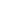 Thực hiện kế hoạch hoạt động của HĐND xã năm 2023. Ngày 10/11/2023 Thường trực HĐND xã họp liên tịch với UBND, Ban thường trực UBMTTQVN và hai Ban HĐND xã để thảo luận, thống nhất nội dung, dự kiến thời gian tổ chức kỳ họp thứ 7 HĐND xã khoá XI; cụ Thể như sau:I. Nội dung:Kỳ họp thứ 7 HĐND xã sẽ trực tiếp đánh giá kết quả tình hình hoạt động của Thường trực HĐND, các Ban của HĐND; đánh giá kết quả và tình hình thực hiện nhiệm vụ phát triển kinh tế - xã hội, quốc phòng - an ninh; kết quả thu, chi ngân sách xã năm 2023; bàn và quyết định các mục tiêu, nhiệm vụ phát triển kinh tế - xã hội , quốc phòng - an ninh; phân bổ ngân sách xã năm 2024; Nghe Ban thường trực UBMTTQVN xã thông báo tình hình khối đại đoàn kết toàn dân và hoạt động tham gia xây dựng chính quyền; chất vấn và trả lời chất vấn tại kỳ họp, đồng thời thông qua các tờ trình, đề án, dự thảo nghị quyết tại kỳ họp và một số nội dung quan trọng khác.A.Các báo báo của Thường trực HĐND và hai Ban HĐND xã:* Báo cáo của Thường trực HĐND xã:1. Báo cáo tình hình hoạt động của HĐND xã năm 2023 và những nhiệm vụ trọng tâm năm 2024.2. Báo cáo tổng hợp ý kiến cử tri tham gia tại kỳ họp thứ 7 HĐND xã.* Báo cáo hai Ban HĐND xã:- Ban Kinh tế - xã hội:1. Báo cáo thẩm tra về tình hình thực hiện nhiệm vụ kinh tế - xã hội năm 2023; Những nhiệm vụ trọng tâm năm 2024.2. Báo cáo thẩm tra về kết quả thực hiện dự toán ngân sách xã năm 2023; dự toán thu, chi, phân bổ ngân năm xã năm 2024. 3. Báo cáo thẩm tra Kế hoạch thực hiện Quy chế dân chủ ở cơ sở tại cơ quan.- Ban pháp chế:1. Báo cáo thẩm tra về tình hình chấp hành pháp luật, quốc phòng - an ninh năm 2023 và phương hướng nhiệm vụ năm 2024.2. Báo cáo thẩm tra kết quả giải quyết ý kiến, kiến nghị của cử tri tham gia tại kỳ họp thứ 6 HĐND xã khóa XI.B. Báo cáo của UBND xã:1. Báo cáo tình hình thực hiện nhiệm vụ kinh tế - xã hội năm 2023; nhiệm vụ, kế hoạch phát triển kinh tế - xã hội năm 2024.2. Báo cáo kết quả thực hiện dự toán ngân sách xã năm 2023 và dự toán thu, chi , phân bổ ngân sách xã năm 2024.3. Báo cáo kết quả xử lý, giải quyết kiến nghị của cử tri tại kỳ họp thứ 4.    4. Báo cáo Kế hoạch thực hiện Quy chế dân chủ ở cơ sở tại cơ quan.5. Dự thảo các nghị quyết:- Nghị quyết về nhiệm vụ phát triển kinh tế - xã hội năm 2024.- Nghị quyết dự toán ngân sách xã năm 2024.- Nghị quyết về thực hiện Quy chế dân chủ ở cơ sở tại cơ quan.C. Báo cáo của Ban thường trực UBMTTQVN xã:1. Thông báo tình hình khối đại đoàn kết toàn dân tộc và hoạt động tham gia xây dựng chính quyền năm 2023; kiến nghị của UBMTTQVN xã với HĐND, UBND tại kỳ họp thứ 7.II. Các nghị quyết thông qua tại kỳ họp thứ 7:- Nghị quyết về nhiệm vụ phát triển kinh tế - xã hội năm 2024.- Nghị quyết dự toán ngân sách xã năm 2024.- Nghị quyết về Kế hoạch thực hiện Quy chế dân chủ ở cơ sở tại cơ quan.Về thời gian tổ chức kỳ họp thứ 7:1. Dự kiến chương trình kỳ họp thứ 7 sẽ diễn ra trong 01 ngày.2. Tổ chức kỳ họp ngày 24/12/2023. (Chủ Nhật)IV. Phân loại nghị quyết:1. Loại Nghị quyết ít phức tạp:- Nghị quyết về nhiệm vụ phát triển kinh tế - xã hội năm 2024.- Nghị quyết dự toán ngân sách xã năm 2024.- Nghị quyết về Kế hoạch thực hiện Quy chế dân chủ ở cơ sở tại cơ quan.V. Tổ chức thực hiện:1. Thường trực HĐND xã:Thông báo lịch tiếp xúc cử tri đến các Tổ đại biểu HĐND xã, Đại biểu HĐND xã, UBND, Ban thường trực UBMTTQVN xã để tổ chức và hoàn thành việc TXCT trước ngày 08/12/20232. UBND xã:Chỉ đạo, phân công các bộ phận chuyên môn liên quan chuẩn bị các báo cáo và dự thảo nghị quyết trình tại kỳ họp thứ 7; gửi văn bản đến Thường trực HĐND và các Ban HĐND xã để tiến hành thẩm tra hoàn thành trước ngày 15/12/2023 và nhân bản tài liệu để gửi cho đại biểu HĐND xã theo đúng thời gian quy định.3. Hai Ban của HĐND xã:Chủ động xây dựng và thực hiện kế hoạch thẩm tra; hoàn thành báo cáo thẩm tra của Ban trình tại kỳ họp thứ 7 về những nội dung liên quan.- Nghiên cứu, đề nghị nội dung chất vấn gửi Thường trực HĐND xã trước ngày 15/12/2023 để tổng hợp trình HĐND xã xem xét, quyết định tại kỳ họp.- Đối với các Tổ đại biểu HĐND xã: Sau khi tiếp xúc cử tri, tiến hành họp tổ, tổng hợp ý kiến, kiến nghị của cử tri, đề nghị nội dung chất vấn gửi Thường trực HĐND xã trước ngày 15/12/2023 để tổng hợp trình tại kỳ họp..4. Ban thường trực UBMTTQVN xã:- Ban thường trực UBMTTQVN xã hoàn chỉnh báo cáo gửi cho thường trực HĐND xã trước ngày 15/12/2023; phối hợp theo lịch TXCT của Thường trực HĐND xã tổ chức cho các vị Đại biểu HĐND xã TXCT trước kỳ họp; Nghiên cứu, đề nghị nội dung chất vấn và trả lời chất vấn gửi trước ngày 15/12/2023 để tổng hợp trình tại kỳ họp.5. Công chức Văn phòng xã:- Chuẩn bị báo cáo tổng hợp về chương trình, nội dung và các nghị quyết thông qua tại kỳ họp thứ 7; tóm tắt tình hình kinh tế - xã hội năm 2023 và phương hướng nhiệm vụ năm 2024; báo cáo kết quả xử lý, kiến nghị của cử tri tại kỳ họp thứ 6 gửi Thường trực và Đại biểu HĐND xã trước ngày 06/12/2023 để làm tài liệu phục vụ hoạt động tiếp xúc cử tri chuẩn bị kỳ họp thứ 7 HĐND xã.Chủ động tham mưu cho Thường trực HĐND, UBND đôn đốc các bộ phận chuyên môn liên quan khẩn trương chuẩn bị đầy đủ các báo cáo, đề án, tờ trình và dự thảo các nghị quyết trình tại kỳ họp theo đúng thời gian quy định.- Chuẩn bị tốt các điều kiện phục vụ kỳ họp thứ 7 HĐND xã khóa XI.6. Kiến nghị với Đảng ủy, Thường vụ Đảng ủy:Sớm tổ chức hội nghị thông qua tình thình phát triển kinh tế - xã hội năm 2023; kế hoạch phát triển kinh tế - xã hội năm 2024 và những nội dung liên quan tạo điều kiện cho Thường trực HĐND và UBND xã có cơ sở chuẩn bị kỳ họp theo luật định.Thường trực HĐND xã thông báo để các cơ quan, đơn vị liên quan và các vị Đại biểu HĐND xã thực hiện theo đúng nhiệm vụ, quyền hạn đã được pháp Luật quy định, đảm bảo tổ chức thành công kỳ họp thứ 7 HĐND xã khóa XI.HỘI ĐỒNG NHÂN DÂN XÃ HƯƠNG BÌNH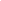 CỘNG HÒA XÃ HỘI CHỦ NGHĨA VIỆT NAMĐộc lập - Tự do - Hạnh phúc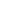 Số: 04/TB- HĐND             Hương Bình, ngày 14 tháng 11 năm 2023Nơi nhận:	- TT.HĐND, UBND thị xã;( báo cáo)- TT.Đảng uỷ;( báo cáo)-TT.HĐND,UBND,UBMTTQVN xã Hương Bình;( phối hợp thực hiện);- Hai Ban của HĐND xã;- Các Tổ đại biểu HĐND xã;- Đại biểu HĐND xã- Lưu: VP			             TM. THƯỜNG TRỰC HĐNDKT. CHỦ TỊCHPHÓ CHỦ TỊCHVõ Văn Dũng